Приложение к постановлению администрации Тейковского муниципального района                                                                                                     от 02.08.2021 № 245Административный регламентпредоставления муниципальной услуги «Зачисление в общеобразовательную организацию»Общие положения1.1. Предмет регулирования регламентаПредметом регулирования административного регламента предоставления муниципальной услуги «Зачисление в общеобразовательную организацию» (далее – Регламент)  являются отношения, возникающие между физическими лицами – родителями (законными представителями) несовершеннолетних граждан Российской Федерации, иностранными гражданами, лицами без гражданства (далее - Заявитель) и общеобразовательными организациями Тейковского муниципального района, реализующими программы начального общего, основного общего, среднего общего образования (далее - общеобразовательные организации), связанные с предоставлением муниципальной услуги по зачислению в общеобразовательную организацию (далее – муниципальная услуга).Регламент разработан в целях повышения качества предоставления и доступности муниципальной услуги, создания комфортных условий для участников отношений, возникающих при предоставлении муниципальной услуги, и определяет стандарт предоставления муниципальной услуги, правила предоставления муниципальной услуги, в том числе сроки и последовательность административных действий и административных процедур при предоставлении муниципальной услуги.1.2. Лица, имеющие право на получение муниципальной услугиПолучателями муниципальной услуги являются физические лица в возрасте от 6 лет 6 месяцев (лица моложе указанного возраста при наличии разрешения отдела образования администрации Тейковского муниципального района). Заявителями муниципальной услуги могут быть физические лица – родители (законные представители) несовершеннолетних граждан Российской Федерации, иностранные граждане, лица без гражданства. В первоочередном порядке предоставляются места в общеобразовательных организациях детям, указанным в абзаце втором части 6 статьи 19 Федерального закона от 27.05.1998 № 76-ФЗ «О статусе военнослужащих», по месту жительства их семей.В первоочередном порядке также предоставляются места в общеобразовательных организациях по месту жительства независимо от формы собственности детям, указанным в части 6 статьи 46 Федерального закона от 07.02.2011 № 3-ФЗ «О полиции», детям сотрудников органов внутренних дел, не являющихся сотрудниками полиции, и детям, указанным в части 14 статьи 3 Федерального закона от 30.12.2012 № 283-ФЗ «О социальных гарантиях сотрудникам некоторых федеральных органов исполнительной власти и внесении изменений в законодательные акты Российской Федерации».Прием на обучение в общеобразовательную организацию проводится на принципах равных условий приема для всех поступающих, за исключением лиц, которым в соответствии с Федеральным законом предоставлены особые права (преимущества) при приеме на обучение. Ребенок имеет право преимущественного приема на обучение по основным общеобразовательным программам начального общего образования в общеобразовательную организацию, в которой обучаются его полнородные и неполнородные брат и (или) сестра. Дети с ограниченными возможностями здоровья принимаются на обучение по адаптированной образовательной программе начального общего, основного общего и среднего общего образования (далее - адаптированная образовательная программа) только с согласия их родителей (законных представителей) и на основании рекомендаций психолого-медико-педагогической комиссии.1.3. Порядок информирования о правилах предоставления муниципальной услугиИнформация о порядке предоставления муниципальной услуги, местонахождении общеобразовательных организаций, графиках работы и телефонах для справок является открытой и предоставляется путем:- размещения в помещениях общеобразовательных организаций, на информационных стендах;	- размещения на интернет-сайтах общеобразовательных организаций;- размещения на официальном интернет – сайте отдела образования администрации Тейковского муниципального района;- размещения в помещениях МБУ МФЦ, ТОСП МБУ МФЦ на информационном стенде;- размещения на региональном портале государственных и муниципальных услуг (функций) по адресу: https://pgu.ivanovoobl.ru/ (далее - Портал);- проведения консультаций сотрудниками отдела образования администрации Тейковского муниципального района или общеобразовательной организации при личном обращении Заявителя непосредственно в отдел образования администрации Тейковского муниципального района либо в общеобразовательную организацию.Стандарт предоставления муниципальной услуги2.1. Наименование муниципальной услугиМуниципальная услуга, предоставление которой регулируется настоящим Регламентом, именуется: «Зачисление в общеобразовательную организацию».2.2. Наименование органа, предоставляющего муниципальную услугуМуниципальная услуга предоставляется непосредственно общеобразовательными организациями Тейковского муниципального района (приложение 1 к настоящему Регламенту).Администрация Тейковского муниципального района через отдел образования администрации Тейковского муниципального района контролирует деятельность общеобразовательных организаций по предоставлению муниципальной услуги на территории района.Должностными лицами, ответственными за предоставление муниципальной услуги, являются сотрудники общеобразовательных организаций (далее - уполномоченный сотрудник).Заявление о приеме на обучение и документы для приема на обучение, подаются одним из следующих способов: - лично в общеобразовательную организацию;- через операторов почтовой связи общего пользования заказным письмом с уведомлением о вручении;- в электронной форме (документ на бумажном носителе, преобразованный в электронную форму путем сканирования или фотографирования с обеспечением машиночитаемого распознавания его реквизитов) посредством электронной почты общеобразовательной организации или электронной информационной системы общеобразовательной организации, в том числе с использованием функционала официального сайта общеобразовательной организации в сети «Интернет» или иным способом с использованием сети «Интернет»;- с использованием регионального портала государственных и муниципальных услуг (функций).Общеобразовательная организация осуществляет проверку достоверности сведений, указанных в заявлении о приеме на обучение, и соответствия действительности поданных электронных образов документов. При проведении указанной проверки общеобразовательная организация вправе обращаться к соответствующим государственным информационным системам, в государственные (муниципальные) органы и организации. 2.3. Результат предоставления муниципальной услугиРезультатом предоставления муниципальной услуги Заявителю является зачисление физического лица в общеобразовательную организацию.2.4. Срок предоставления муниципальной услуги2.4.1. Прием заявлений о приеме на обучение в первый класс для детей, которым в соответствии с Федеральным законом предоставлены особые права (преимущества) при приеме на обучение, а также проживающих на закрепленной территории, начинается 1 апреля текущего года и завершается 30 июня текущего года.2.4.2. Руководитель общеобразовательной организации издает распорядительный акт о приеме на обучение детей, указанных в подпункте 2.4.1, в течение 3 (трех) рабочих дней после завершения приема заявлений о приеме на обучение в первый класс.2.4.3. Для детей, не проживающих на закрепленной территории, прием заявлений о приеме на обучение в первый класс начинается 6 июля текущего года до момента заполнения свободных мест, но не позднее 5 сентября текущего года.2.4.4. Общеобразовательные организации, закончившие прием в первый класс всех детей, которым в соответствии с Федеральным законом предоставлены особые права (преимущества) при приеме на обучение, а также проживающих на закрепленной территории, осуществляют прием детей, не проживающих на закрепленной территории, ранее 6 июля текущего года.2.4.5. При приеме в другие классы общеобразовательной организации прием заявлений осуществляется по свободному графику.2.4.6. Руководитель общеобразовательной организации издает распорядительный акт о приеме на обучение ребенка или поступающего в течение 5 (пяти) рабочих дней после приема заявления о приеме на обучение и представленных документов, за исключением случая, предусмотренного пунктом 2.4.1.2.4.7.  Прием в общеобразовательную организацию осуществляется в течение всего учебного года при наличии свободных мест.
2.5. Правовые основания для предоставления муниципальной услугиПредоставление муниципальной услуги осуществляется в соответствии со следующими документами: - Конституция Российской Федерации от 12.12.1993; - Конвенция ООН о правах ребенка, одобренная Генеральной Ассамблеей ООН 20.11.1989;         - Федеральный закон от 29.12.2012 № 273-ФЗ «Об образовании в Российской Федерации»;         - Закон Ивановской области от 05.07.2013 № 66-ОЗ «Об образовании в Ивановской области»;         - Федеральный закон от 27.07.2010 № 210-ФЗ «Об организации предоставления государственных и муниципальный услуг»;         - Федеральный закон от 27.07.2006 № 152-ФЗ «О персональных данных»;         - Федеральный закон от 02.05.2006 № 59-ФЗ «О порядке рассмотрения обращений граждан Российской Федерации»;         - Федеральный закон от 25.07.2002 № 115-ФЗ «О правовом положении иностранных граждан в Российской Федерации» (в действующей редакции);         - Федеральный закон от 07.02.2011 № 3-ФЗ «О полиции»;         - Федеральный закон от 27.05.1998 № 76-ФЗ «О статусе военнослужащих»;         - Закон Российской Федерации от 17.01.1992 № 2202-1 «О прокуратуре Российской Федерации»;- Закон Российской Федерации от 26.06.1992 № 3132-1 «О статусе судей в Российской Федерации»;- Федеральный закон от 28.12.2010 № 403-ФЗ «О Следственном комитете Российской Федерации»;- Федеральный закон от 30.12.2012 № 283-ФЗ «О социальных гарантиях сотрудникам некоторых федеральных органов исполнительной власти и внесении изменений в законодательные акты Российской Федерации»;- Федеральный закон от 24.11.1995 № 181-ФЗ «О социальной защите инвалидов в Российской Федерации»;         - Федеральный закон от 01.12.2014 № 419-ФЗ «О внесении изменений в отдельные законодательные акты Российской Федерации по вопросам социальной защиты инвалидов в связи с ратификацией Конвенции о правах инвалидов»;- Приказ Минпросвещения России от 02.09.2020 № 458 «Об утверждении Порядка приема на обучение по образовательным программам начального общего, основного общего и среднего общего образования»;                 - иные нормативные правовые акты.2.6. Исчерпывающий перечень документов для предоставления муниципальной услуги 	2.6.1. При зачислении в общеобразовательную организацию:	Для приема родитель(и) (законный(ые) представитель(и) ребенка или поступающий представляют следующие документы:- копию документа, удостоверяющего личность родителя (законного представителя) ребенка или поступающего;- копию свидетельства о рождении ребенка или документа, подтверждающего родство заявителя;- копию документа, подтверждающего установление опеки или попечительства (при необходимости);	- копию документа о регистрации ребенка или поступающего по месту жительства или по месту пребывания на закрепленной территории или справку о приеме документов для оформления регистрации по месту жительства (в случае приема на обучение ребенка или поступающего, проживающего на закрепленной территории, или в случае использования права преимущественного приема на обучение по образовательным программам начального общего образования);- справку с места работы родителя(ей) (законного(ых) представителя(ей) ребенка (при наличии права внеочередного или первоочередного приема на обучение);- копию заключения психолого-медико-педагогической комиссии (при наличии).При посещении общеобразовательной организации и (или) очном взаимодействии с уполномоченными сотрудниками общеобразовательной организации родитель(и) (законный(ые) представитель(и) ребенка предъявляет(ют) оригиналы документов, указанных в абзацах 3 - 6 настоящего пункта, а поступающий - оригинал документа, удостоверяющего личность поступающего.При приеме на обучение по образовательным программам среднего общего образования представляется аттестат об основном общем образовании, выданный в установленном порядке.Родитель(и) (законный(ые) представитель(и) ребенка, являющегося иностранным гражданином или лицом без гражданства, дополнительно предъявляет(ют) документ, подтверждающий родство заявителя(ей) (или законность представления прав ребенка), и документ, подтверждающий право ребенка на пребывание в Российской Федерации.Иностранные граждане и лица без гражданства все документы представляют на русском языке или вместе с заверенным в установленном порядке переводом на русский язык.2.6.2. При организации индивидуального отбора при приеме в общеобразовательные организации для получения основного общего и среднего общего образования с углубленным изучением отдельных учебных предметов или для профильного обучения зачисление осуществляется в случаях и порядке, которые предусмотрены законодательством Ивановской области.2.6.3. Не допускается требовать представления других документов в качестве основания для приема на обучение по основным общеобразовательным программам.2.6.4. Родитель(и) (законный(ые) представитель(и) ребенка или поступающий имеют право по своему усмотрению представлять другие документы.2.6.5. Прием на обучение по основным общеобразовательным программам осуществляется по личному заявлению родителя (законного представителя) ребенка или поступающего, реализующего право, предусмотренное пунктом 1 части 1 статьи 34 Федерального закона от 29.12.2012 № 273-ФЗ «Об образовании в Российской Федерации».В заявлении о приеме на обучение родителем (законным представителем) ребенка или поступающим, реализующим право, предусмотренное пунктом 1 части 1 статьи 34 Федерального закона от 29.12.2012 № 273-ФЗ «Об образовании в Российской Федерации», указываются следующие сведения:- фамилия, имя, отчество (при наличии) ребенка или поступающего;- дата рождения ребенка или поступающего;- адрес места жительства и (или) адрес места пребывания ребенка или поступающего;- фамилия, имя, отчество (при наличии) родителя(ей) (законного(ых) представителя(ей) ребенка;- адрес места жительства и (или) адрес места пребывания родителя(ей) (законного(ых) представителя(ей) ребенка;- адрес(а) электронной почты, номер(а) телефона(ов) (при наличии) родителя(ей) (законного(ых) представителя(ей) ребенка или поступающего;- о наличии права внеочередного, первоочередного или преимущественного приема;- о потребности ребенка или поступающего в обучении по адаптированной образовательной программе и (или) в создании специальных условий для организации обучения и воспитания обучающегося с ограниченными возможностями здоровья в соответствии с заключением психолого-медико-педагогической комиссии (при наличии) или инвалида (ребенка-инвалида) в соответствии с индивидуальной программой реабилитации;- согласие родителя(ей) (законного(ых) представителя(ей) ребенка на обучение ребенка по адаптированной образовательной программе (в случае необходимости обучения ребенка по адаптированной образовательной программе);- согласие поступающего, достигшего возраста восемнадцати лет, на обучение по адаптированной образовательной программе (в случае необходимости обучения указанного поступающего по адаптированной образовательной программе);- язык образования (в случае получения образования на родном языке из числа языков народов Российской Федерации или на иностранном языке);- родной язык из числа языков народов Российской Федерации (в случае реализации права на изучение родного языка из числа языков народов Российской Федерации, в том числе русского языка как родного языка);- государственный язык республики Российской Федерации (в случае предоставления общеобразовательной организацией возможности изучения государственного языка республики Российской Федерации);- факт ознакомления родителя(ей) (законного(ых) представителя(ей) ребенка или поступающего с уставом, с лицензией на осуществление образовательной деятельности, со свидетельством о государственной аккредитации, с общеобразовательными программами и другими документами, регламентирующими организацию и осуществление образовательной деятельности, права и обязанности обучающихся;- согласие родителя(ей) (законного(ых) представителя(ей) ребенка или поступающего на обработку персональных данных.Образец заявления о приеме на обучение размещается общеобразовательной организацией на своем информационном стенде и официальном сайте в сети «Интернет» (приложение 2 к настоящему Регламенту).2.6.6. При приеме на обучение по имеющим государственную аккредитацию образовательным программам начального общего и основного общего образования выбор	языка образования, изучаемых родного языка из числа языков народов Российской Федерации, в том числе русского языка как родного языка, государственных языков республик Российской Федерации осуществляется по заявлению родителей (законных представителей) детей.2.6.7. При приеме на обучение общеобразовательная организация обязана ознакомить поступающего и (или) его родителя(ей) (законного(ых) представителя(ей) со своим уставом, с лицензией на осуществление образовательной деятельности, со свидетельством о государственной аккредитации, с общеобразовательными программами и другими документами, регламентирующими организацию и осуществление образовательной деятельности, права и обязанности обучающихся.2.7. Исчерпывающий перечень оснований для отказа в приеме документов, необходимых для предоставления муниципальной услуги2.7.1. Основаниями для отказа в приеме документов являются:- отсутствие в заявлении сведений, обязательных к указанию;- указание заведомо ложной информации или информации, не подтверждаемой прилагаемыми документами или противоречащей сведениям, указанным в этих документах;- отсутствие документов, предусмотренных пунктом 2.6.1. настоящего Регламента;- подача заявления не в установленные сроки.Заявитель несет ответственность за достоверность представленных им сведений, а также документов, в которых они содержатся.2.8. Исчерпывающий перечень оснований для приостановления или отказа предоставления муниципальной услуги2.8.1. Основаниями для отказа в предоставлении муниципальной услуги являются:- отсутствие свободных мест в общеобразовательной организации.2.8.2. В случае отсутствия мест в общеобразовательной организации родитель(и) (законный(е) представитель(и) ребенка для решения вопроса о его устройстве в другую общеобразовательную организацию обращаются непосредственно в отдел образования администрации Тейковского муниципального района.Размер платы, взимаемой при предоставлении муниципальной услугиМуниципальная услуга является бесплатной.Максимальный срок ожидания в очереди при подаче заявления о предоставлении муниципальной услуги и при получении результата предоставления муниципальной услугиПри личном обращении максимальный срок ожидания в очереди при подаче заявления о предоставлении муниципальной услуги и при получении результата предоставления муниципальной услуги не должен превышать 
15 минут.Ответ на телефонный звонок Заявителя должен содержать информацию о наименовании общеобразовательной организации, в которую позвонил гражданин, фамилии, имени, отчестве и должности работника, принявшего телефонный звонок.Срок регистрации заявления о предоставлении муниципальной услугиПри личном обращении срок регистрации заявления о предоставлении муниципальной услуги не должен превышать 
15 минут.В электронном виде регистрация заявления осуществляется автоматически.Требования к помещениям, в которых предоставляются муниципальная услуга 2.12.1.  Прием граждан осуществляется в помещениях, оборудованных в соответствии с требованиями санитарных норм и правил, в том числе с требованиями по обеспечению доступности для инвалидов в соответствии с законодательством Российской Федерации о социальной защите инвалидов.   2.12.2. Рабочие места уполномоченных сотрудников, предоставляющих муниципальную услугу, оборудуются средствами вычислительной техники, подключенной к сети «Интернет» и оргтехникой.2.12.3. Места ожидания личного приема должны оборудоваться необходимым количеством стульев, столов, обеспечиваться канцелярскими принадлежностями для написания заявлений.2.12.4.  На видном месте, в непосредственной близости к местам приема заявлений размещается информационный стенд, содержащий информацию о режиме работы общеобразовательной организации, телефонах для справок, порядке предоставления муниципальной услуги, праве и порядке обжалования действий (бездействия) общеобразовательной организации, предоставляющей муниципальную услугу, а также уполномоченных сотрудников, приведены образцы заявлений и перечень документов, предоставляемых Заявителем, для получения муниципальной услуги.2.12.5. Доступ Заявителей к местам приема заявлений должен быть беспрепятственным (доступ в общеобразовательную организацию в соответствии с пропускным режимом).Показатели доступности и качества муниципальной услуги2.13.1. Показателями оценки доступности муниципальной услуги являются:- обеспечение беспрепятственного доступа Заявителей непосредственно к месту подачи заявления (доступ в общеобразовательную организацию в соответствии с пропускным режимом);- обеспечение возможности обращения в общеобразовательную организацию по различным каналам связи по вопросам предоставления муниципальной услуги, в т. ч. в электронной форме.2.13.2. Показателями оценки качества предоставления муниципальной услуги являются:- соблюдение сроков предоставления муниципальной услуги;- соблюдение сроков ожидания в очереди при подаче заявления;- отсутствие поданных в установленном порядке жалоб на решения или действия (бездействия) уполномоченных сотрудников, принятые или осуществленные ими при предоставлении муниципальной услуги.Состав, последовательность и сроки выполненияадминистративных процедур3.1. Предоставление муниципальной услуги включает в себя следующие административные процедуры (блок-схема в приложении 3 к настоящему Регламенту)3.1.1. Прием и регистрация заявления от Заявителя о предоставлении муниципальной услуги.3.1.2. Зачисление физического лица в общеобразовательную организацию.3.2. Прием и регистрация заявления о предоставлении муниципальной услугиОснованием для начала предоставления муниципальной услуги является обращение Заявителя в общеобразовательную организацию или его обращение для получения муниципальной услуги через Портал (при приеме в первый класс). Заявки (заявления и приложенные документы), в зависимости от этапа административной процедуры, могут иметь следующие статусы: «Черновик», «Принято к рассмотрению», «Зачислено», «Отказано», «Архив».3.2.1. При личном обращенииУполномоченный сотрудник общеобразовательной организации принимает от Заявителя документы, указанные в п. 2.6.1.После приема документов, поданных Заявителем, уполномоченный сотрудник создает заявление в электронной форме. Статус «Черновик» присваивается заявлению, если информацию в заявлении необходимо уточнить и внести исправления, либо комплект документов предоставлен не полностью. Статус «Принято к рассмотрению» присваивается заявлению в случае его корректного заполнения, предоставления полного комплекта документов и для дальнейшего зачисления. Статус «Зачислено» присваивается заявлению, когда принято решение о зачислении обучающегося в общеобразовательную организацию.Статус «Отказано» присваивается заявлению, по которому отказали в предоставлении муниципальной услуги (п. 2.6.8.).Статус «Архив» присваивается заявлению в случае выпуска приказа о выпуске или приказа об отчислении. Факт приема заявления о приеме на обучение и перечень документов, представленных родителем(ями) (законным(ыми) представителем(ями) ребенка или поступающим, регистрируются в журнале приема заявлений о приеме на обучение в общеобразовательную организацию. После регистрации заявления о приеме на обучение и перечня документов, представленных родителем(ями) (законным(ыми) представителем(ями) ребенка или поступающим, родителю(ям) (законному(ым) представителю(ям) ребенка или поступающему выдается документ, заверенный подписью уполномоченного сотрудника общеобразовательной организации, ответственного за прием заявлений о приеме на обучение и документов, содержащий индивидуальный номер заявления о приеме на обучение и перечень представленных при приеме на обучение документов.Заявление поступившее в систему распечатывается в 2-х экземплярах, и подписывается родителем(ями) (законным(ыми) представителем(ями) ребенка или поступающим, после чего прикрепляется к пакету документов указанных в п. 2.6.1.3.2.2. В электронном видеДля подачи в электронном виде заявления о зачислении в первый класс общеобразовательной организации через Портал Заявителю необходимо:- пройти авторизацию на Портале;- выбрать услугу «Зачисление в общеобразовательную организацию»;- выбрать общеобразовательную организацию из предлагаемого перечня;- заполнить и отправить электронную форму заявления.Результатом корректного выполнения Заявителем вышеуказанных действий на Портале является регистрация заявления на предоставление муниципальной услуги и присвоение заявке статуса «Зарегистрирована».В течение 7 (семи) рабочих дней Заявитель должен прийти в общеобразовательную организацию с полным комплектом документов (п. 2.6.1.)3.3. Зачисление ребенка в общеобразовательную организациюОбщеобразовательная организация после присвоения заявке статуса «Зачислено» оформляет приказ о зачислении. Руководитель общеобразовательной организации издает распорядительный акт о приеме на обучение детей в первый класс в течение 3 (трех) рабочих дней после завершения приема заявлений о приеме на обучение в первый класс.4. Формы контроля за исполнением административного регламента предоставления муниципальной услуги4.1. Контроль за полнотой и качеством предоставления муниципальной услуги включает в себя проведение текущего контроля деятельности уполномоченных сотрудников, связанной с предоставлением муниципальной услуги.4.2.Текущий контроль за соблюдением и исполнением уполномоченными сотрудниками положений Регламента и иных нормативных актов, устанавливающих требования к предоставлению муниципальной услуги, осуществляется отделом образования администрации Тейковского муниципального района.4.3. Исполнитель несет персональную ответственность за соблюдением сроков и порядка проведения административных процедур, установленных настоящим Регламентом.Персональная ответственность уполномоченных сотрудников закрепляется в их должностных инструкциях.Досудебный (внесудебный) порядок обжалования решений и действий (бездействия) органа, предоставляющего муниципальную услугу, уполномоченных сотрудников 5.1. Заявитель может обратиться с жалобой, в том числе в следующих случаях:1) нарушение срока регистрации запроса Заявителя о предоставлении муниципальной услуги, в том числе предоставляемой по комплексному запросу;2) нарушение срока предоставления муниципальной услуги;3) требование у Заявителя документов, не предусмотренных нормативными правовыми актами Российской Федерации, нормативными правовыми актами Ивановской области, нормативными правовыми актами Тейковского муниципального района для предоставления муниципальной услуги;4) отказ в приеме документов, предоставление которых предусмотрено нормативными правовыми актами Российской Федерации, нормативными правовыми актами Ивановской области, нормативными правовыми актами Тейковского муниципального района для предоставления муниципальной услуги, у Заявителя;5) отказ в предоставлении муниципальной услуги, если основания отказа не предусмотрены федеральными законами и принятыми в соответствии с ними иными нормативными правовыми актами Ивановской области, нормативными правовыми актами Тейковского муниципального района;6) затребование с Заявителя при предоставлении муниципальной услуги платы, не предусмотренной нормативными правовыми актами Российской Федерации, нормативными правовыми актами Ивановской области, нормативными правовыми актами Тейковского муниципального района;7) отказ органа, предоставляющего, муниципальную услугу, уполномоченного сотрудника органа, предоставляющего муниципальную услугу в исправлении допущенных ими опечаток и ошибок в выданных в результате предоставления муниципальной услуги документах либо нарушение установленного срока таких исправлений;8) нарушение срока или порядка выдачи документов по результатам предоставления муниципальной услуги;9) приостановление предоставления муниципальной услуги, если основания приостановления не предусмотрены федеральными законами и принятыми в соответствии с ними иными нормативными правовыми актами Ивановской области, нормативными правовыми актами Тейковского муниципального района.5.2. Общие требования к порядку подачи и рассмотрения жалобы при предоставлении муниципальной услуги:1. Жалоба подается в письменной форме на бумажном носителе, в электронной форме, либо может быть направлена по почте, через многофункциональный центр, с использованием информационно-телекоммуникационной сети «Интернет»,  официального сайта, Портала, а также может быть принята при личном приеме Заявителя:- жалобы на решения и действия (бездействие) руководителя органа, предоставляющего муниципальную услугу, подаются в орган местного самоуправления либо рассматриваются непосредственно руководителем органа, предоставляющего муниципальную услугу; - жалобы на решения и действия (бездействие) уполномоченного сотрудника многофункционального центра подаются руководителю этого многофункционального центра. - жалобы на решения и действия (бездействие) многофункционального центра подаются в орган местного самоуправления - учредителю многофункционального центра или уполномоченному сотруднику; - жалобы на решения и действия (бездействие) уполномоченных сотрудников общеобразовательных организаций, осуществляющих функции по предоставлению муниципальных услуг, подаются руководителям общеобразовательных организаций.2.  Жалоба должна содержать:- наименование органа, предоставляющего муниципальную услугу, фамилию, имя, отчество или должность уполномоченного сотрудника органа, предоставляющего муниципальную услугу либо муниципального служащего, многофункционального центра, его руководителя и (или) уполномоченного сотрудника, организаций, осуществляющих функции по предоставлению муниципальных услуг (далее – организации), их руководителей и (или) уполномоченных сотрудников, решения и действия (бездействие) которых обжалуются;- фамилию, имя, отчество, сведения о месте жительства Заявителя - физического лица либо наименование, сведения о месте нахождения Заявителя - юридического лица, а также номер (номера) контактного телефона, адрес (адреса) электронной почты (при наличии) и почтовый адрес, по которым должен быть направлен ответ Заявителю;-  сведения об обжалуемых решениях и действиях (бездействии) органа, предоставляющего муниципальную услугу, уполномоченного сотрудника либо муниципального служащего органа, предоставляющего муниципальную услугу, многофункционального центра, уполномоченного сотрудника многофункционального центра, общеобразовательных организаций, их уполномоченных сотрудников;- доводы, на основании которых Заявитель не согласен с решением и действием (бездействием) органа, предоставляющего муниципальную услугу, уполномоченного сотрудника либо муниципального служащего органа, предоставляющего муниципальную услугу, многофункционального центра, уполномоченного сотрудника многофункционального центра, общеобразовательных организаций, их уполномоченных сотрудников.  5.3. Жалоба, поступившая в орган, предоставляющий муниципальную услугу, многофункциональный центр, в орган местного самоуправления - учредителю многофункционального центра или уполномоченному сотруднику, в общеобразовательную организацию, подлежит рассмотрению в течение 15 (пятнадцати) рабочих дней со дня ее регистрации, а в случае обжалования отказа органа, предоставляющего муниципальную услугу, многофункционального центра, общеобразовательной организации,  в приеме документов у Заявителя либо в исправлении допущенных опечаток и ошибок или в случае обжалования нарушения установленного срока таких исправлений - в течение 5 (пяти) рабочих дней со дня ее регистрации.5.4. По результатам рассмотрения жалобы принимается одно из следующих решений:а) жалоба удовлетворяется, в том числе в форме отмены принятого решения, исправления допущенных опечаток и ошибок в выданных в результате предоставления муниципальной услуги документах, возврата Заявителю денежных средств, взимание которых не предусмотрено нормативными правовыми актами Российской Федерации, нормативными правовыми актами Ивановской области, нормативными правовыми актами Тейковского муниципального района;б) в удовлетворении жалобы отказывается.5.5.  Не позднее дня, следующего за днем принятия решения, Заявителю в письменной форме и по желанию Заявителя в электронной форме направляется мотивированный ответ о результатах рассмотрения жалобы.5.6. В случае установления в ходе или по результатам рассмотрения жалобы признаков состава административного правонарушения или преступления уполномоченный сотрудник, наделенный полномочиями по рассмотрению жалоб, незамедлительно направляют имеющиеся материалы в органы прокуратуры.Приложение  1к административному регламенту«Зачисление в общеобразовательную организацию»Информация о месте нахождения, графиках работы, номерах телефонов, Адресах электронной почты, сайтах общеобразовательных организаций Тейковского муниципального районаПриложение 2 к административному регламенту«Зачисление в общеобразовательную организацию»_________________________________________________(Должность и ФИО руководителя (наименование организации,предоставляющей муниципальную услугу)от _______________________________________________(ФИО (при наличии) заявителя)адрес(а) электронной почты, номер(а) телефона(ов) (при наличии)родителя(ей) (законного(ых) представителя(ей) ребенкаили поступающегоЗаявление о зачислении ребенка в общеобразовательную организациюЯ, ___________________________________________________________________________,(ФИО (при наличии) заявителя)адрес места жительства и (или) адрес места пребывания родителя(ей) законного(ых)представителя(ей) ребенка или поступающего_____________________________________________________________________________,(индекс, город, улица, дом, квартира)прошу принять моего(ю) сына (дочь) _____________________________________________(ФИО (при наличии) ребенка или поступающего)в ______ класс ________________________________________________________________,(наименование общеобразовательной  организации)родившегося _________________________________________________________________,(дата рождения ребенка или поступающего)адрес места жительства и (или) адрес места пребывания ребенка или поступающего_____________________________________________________________________________.(индекс, город, улица, дом, квартира)Информация о наличии права внеочередного, первоочередного или преимущественногоприема ____________________________________________________________________________.Информация о потребности ребенка или поступающего в обучении по адаптированной образовательной программе и (или) в создании специальных условий для организации обучения и воспитания обучающегося с ограниченными возможностями здоровья в соответствии с заключением психолого-медико-педагогической комиссии (при наличии) или инвалида (ребенка-инвалида) в соответствии с индивидуальной программой реабилитации_________________________________________________________________.Согласие родителя(ей) (законного(ых) представителя(ей) ребенка на обучение ребенка по адаптированной образовательной программе (в случае необходимости обучения ребенка по адаптированной образовательной программе) _______________________________________.Язык образования (в случае получения образования на родном языке из числа языков народов Российской Федерации или на иностранном языке) ___________________________.Родной язык из числа языков народов Российской Федерации (в случае реализации права на изучение родного языка из числа языков народов Российской Федерации, в том числе русского языка как родного языка) _______________________________________________.В соответствии с Федеральным законом от 29.12.2012 № 273-ФЗ «Об образовании в Российской Федерации» ОЗНАКОМЛЕН:с уставом организации, лицензией на осуществление образовательной деятельности, со свидетельством о государственной аккредитации, с образовательными программами организации и другими документами, регламентирующими организацию и осуществление образовательной деятельности, права и обязанности обучающихся.Согласно Федеральному закону от 27.07.2006 № 152-ФЗ «О персональных данных» даю свое согласие на обработку персональных данных любым не запрещающим законом способом в соответствии с Уставом организации. При необходимости получения моих персональных данных из других государственных органов, органов местного самоуправления, подведомственных им организаций я даю согласие на получение (и обработку) таких данных из указанных организаций.- Подтверждаю, что данное заявление заполняется мной собственноручно, без использования каких-либо программ автоматизированного набора. В случае выявления нарушения данного пункта, моя заявка будет отклонена.О принятом решении, связанном с зачислением ребенка в общеобразовательную организацию, прошу уведомлять меняпо телефону: ________________________________________________________,сообщением на электронную почту: _____________________________________,Перечень прилагаемых документов:____________________________________________________________________________________________________________________________________________________________________________________________________________________________________             «____» ____________ 20____           _____________             _________________                                                                               (подпись)                         (расшифровка подписи)Приложение 3к административному регламенту «Зачисление в общеобразовательную организацию»Блок-схема общей структуры последовательности административных действий при исполнении муниципальной услуги по зачислению детей в общеобразовательные организации.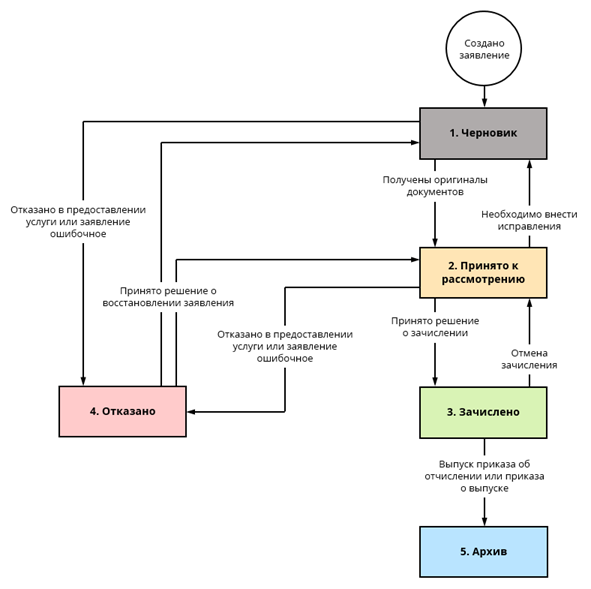 №Полное наименование ОО по УставуГрафик работыОО по предоставлениюмуниципальной услугителефонПочтовый адресЭлектронный адресАдрес сайта1Муниципальное бюджетное  общеобразовательное учреждение Тейковского муниципального района «Нерльская средняя общеобразовательная школа»понедельник  -  пятницас 09.00 до 17.00 8(49343) 49441155030, Ивановская область, Тейковский район, д. Харино, д.37, стр.1nerlschool@ yandex.ruhttp://нерльскаясош.тейковский-роо.рф/2Муниципальное бюджетное общеобразовательное учреждение Тейковского муниципального района  «Новолеушинская средняя общеобразовательная школа»понедельник  -  пятницас 09.00 до 17.008(49343) 49155155051, Ивановская область, Тейковский район, с. Новое Леушино,пл. Ленина, д.1leushino2007@mail.ruhttp://мбоуноволеушинскаясош.тейковский-роо.рф/3 Муниципальное бюджетное общеобщеобразовательное учреждение Тейковского муниципального района  «Новогоряновская средняя общеобразовательная школа» понедельник  -  пятницас 09.00 до 17.008(49343) 41826155057, Ивановская область, Тейковский район, с. Новое Горяново, ул. Молодежная, д.7.shkola@goryanovo.ruhttp://goryanovo.ru/shcool/4Муниципальное казенное общеобразовательное учреждение Тейковского муниципального района «Морозовская средняя общеобразовательная школа» понедельник  -  пятницас 09.00 до 17.008(49343) 48149155035 , Ивановская область, Тейковский район, с. Морозово, ул. Молодежная, д1-а.morozovosoh@bk.ruhttp://морозовскаясош.тейковский-роо.рф/5Муниципальное казенное общеобразовательное учреждение Тейковского муниципального района «Большеклочковская  средняя общеобразовательная школа» понедельник  -  пятницас 09.00 до 17.008(49343) 48733155044,Ивановская область, Тейковский район, д. Большое Клочково, ул. Центральная, д.53-аmbsoch@yandex.ruhttp://большеклочковскаясош.тейковский-роо.рф/6Муниципальное казенное общеобразовательное учреждение Тейковского муниципального района «Елховская  основная  общеобразовательная школа» понедельник  -  пятницас 09.00 до 17.008(49343) 48311155030, Ивановская область, Тейковский район, с. Елховка, ул. Школьная, д. 2-аelhovka@inbox.ruhttp://елховскаяоош.тейковский-роо.рф/